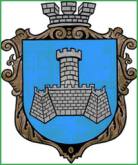 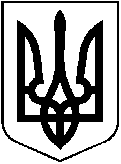 УКРАЇНАХМІЛЬНИЦЬКА МІСЬКА РАДАВІННИЦЬКОЇ ОБЛАСТІВиконавчий комітетР І Ш Е Н Н Явід 08 липня 2022 року                                                                     №342Про внесення змін та доповненьдо Програми управліннякомунальною власністюХмільницької міської територіальноїгромади на 2021-2025 роки (зі змінами)Враховуючи лист КП «Хмільникводоканал»  від 28.06.2022 року №01-14/138 щодо внесення змін до Програми управління комунальною власністю Хмільницької міської територіальної громади на 2021-2025 роки (зі змінами) у зв’язку з необхідністю придбання асфальторіза для забезпечення проведення робіт з ремонту систем централізованого водопостачання та водовідведення,  беручи до уваги Постанову Кабінету Міністрів України від 11.03.2022 року №252 «Деякі питання формування та виконання місцевих бюджетів у період воєнного стану», керуючись ст.ст. 28, 59 Закону  України  «Про місцеве самоврядування в Україні»,  виконавчий комітет Хмільницької міської ради В И Р І Ш И В:1. Внести наступні зміни та доповнення до Програми  управління комунальною власністю Хмільницької міської територіальної громади на 2021-2025 роки, затвердженої рішенням 81 сесії міської ради 7 скликання від 18.09.2020 року №2833 (зі змінами), а саме:- у розділі 6 «Напрямки діяльності та заходи Програми» - внести зміни до підпункту 1.4.8 пункту 1.4 та доповнити пункт 1.4 підпунктом 1.4.10, виклавши їх в редакції згідно з додатком.2. Організаційному відділу міської ради у документах постійного зберігання зазначити факт і підставу внесення змін та доповнень до Програми, зазначених у пункті 1  рішення, а саме: в рішенні 81 сесії міської ради 7 скликання від 18.09.2020 року №2833 (зі змінами) та рішенні  16 сесії міської ради 8 скликання від 30.07.2021 року №646.3.  Контроль за виконанням цього рішення покласти на заступника міського голови з питань діяльності виконавчих органів міської ради Загіку В.М.         Міський голова                                                                         Микола ЮРЧИШИНДодаток до рішення виконавчого комітету міської ради                                                                                                            від _________ 2022 року №_____ 6. Напрямки діяльності та заходи ПрограмиКеруючий справами виконкому                                                                                        Сергій  МАТАШ№з/пНазва напряму діяльності (пріоритетні завдання)Перелік заходів ПрограмиТермін виконання заходуВиконавціДжерела фінансуванняОрієнтовні обсяги фінансування(тис. грн.)Орієнтовні обсяги фінансування(тис. грн.)Орієнтовні обсяги фінансування(тис. грн.)Орієнтовні обсяги фінансування(тис. грн.)Орієнтовні обсяги фінансування(тис. грн.)Орієнтовні обсяги фінансування(тис. грн.)Очікуваний результат№з/пНазва напряму діяльності (пріоритетні завдання)Перелік заходів ПрограмиТермін виконання заходуВиконавціДжерела фінансуванняВсього:В тому числі за рокамиВ тому числі за рокамиВ тому числі за рокамиВ тому числі за рокамиВ тому числі за рокамиОчікуваний результат№з/пНазва напряму діяльності (пріоритетні завдання)Перелік заходів ПрограмиТермін виконання заходуВиконавціДжерела фінансуванняВсього:20212022202320242025Очікуваний результат1.УПРАВЛІННЯ КОМУНАЛЬНОЮ ВЛАСНІСТЮ1.УПРАВЛІННЯ КОМУНАЛЬНОЮ ВЛАСНІСТЮ1.УПРАВЛІННЯ КОМУНАЛЬНОЮ ВЛАСНІСТЮ1.УПРАВЛІННЯ КОМУНАЛЬНОЮ ВЛАСНІСТЮ1.УПРАВЛІННЯ КОМУНАЛЬНОЮ ВЛАСНІСТЮ1.УПРАВЛІННЯ КОМУНАЛЬНОЮ ВЛАСНІСТЮ1.УПРАВЛІННЯ КОМУНАЛЬНОЮ ВЛАСНІСТЮ1.УПРАВЛІННЯ КОМУНАЛЬНОЮ ВЛАСНІСТЮ1.УПРАВЛІННЯ КОМУНАЛЬНОЮ ВЛАСНІСТЮ1.УПРАВЛІННЯ КОМУНАЛЬНОЮ ВЛАСНІСТЮ1.4Поповнення статутного капіталу комунальних підприємств 1.4.8. Придбання обладнання для зварювання поліетиленових труб великого діаметру 2022КП «Хмільникводоканал»міський бюджет257,0-257,0---Забезпечення якісних послуг з централізованого водо-постачання та водовідведення  1.4Поповнення статутного капіталу комунальних підприємств 1.4.10. Придбання асфальторіза 2022КП «Хмільникводоканал»міський бюджет24,2-24,2---Забезпечення якісних послуг з централізованого водо-постачання та водовідведення  1.4.10. Придбання асфальторіза 2022КП «Хмільникводоканал»міський бюджет24,2-24,2---Забезпечення якісних послуг з централізованого водо-постачання та водовідведення  